TŘÍDĚNÍ  ODPADU                               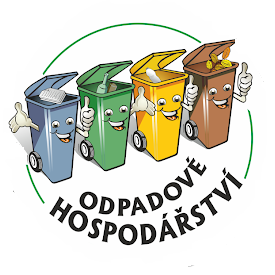 Obec KozároviceDle OZV č.2/2021Proč a jak třídit odpadProč třídit odpad?Tříděním odpadu umožňujeme jeho další recyklaciRecyklací snižujeme množství odpadu odváženého na skládky a šetříme tak životní prostředíDíky recyklaci vznikají užitečné a běžně využívané věciSnižuje se nutnost kácení dalších stromů, výroby dalších ropných produktůJak třídíme odpad?MODRÝ KONTEJNERCo patří do modrého kontejneru na papír:Časopisy, noviny, sešity, krabice, papírové obaly, cokoliv z lepenkyKnihy pouze bez pevné vazbyObálky s fóliovými okénkyNevadí ani papír s kancelářskými sponkamiBublinkové obálky pouze bez plastového vnitřkuD o kontejneru na papír nepatří:Mastný nebo jinak znečištěný papírUhlový papírTermopapír (účtenky)Dětské plenyPlata od vajíček a ruličky od toaletního papíruŹLUTÝ KONTEJNERCo patří do žlutého kontejneru na plasty:Plasty patří do žlutého kontejneru. Protože plasty zabírají nejvíce místa ze všech odpadů, před vhozením plasty sešlápněte nebo zmačkejte.Fólie, sáčky, plastové tašky, sešlápnuté PET lahveObaly od pracích, čistících a kosmetických přípravků (není nutné vymývat)Kelímky od jogurtů, mléčných výrobků (není nutné vymývat)Balící fólie od spotřebního zboží, obaly od CD disků a další výrobky z plastůPěnový polystyren v menších kusechDo kontejneru na plasty nepatří:Mastné obaly se zbytky potravin nebo čistících přípravkůObaly od žíravin, barev a jiných nebezpečných látekPodlahové krytiny a novodurové trubkyZELENÉ A BÍLÉ KONTEJNERYSklo patří do zeleného nebo bílého kontejneru. Pokud máte k dispozici oba, je nutné třídit podle barev. Čiré sklo do bílého kontejneru, barevné do zeleného. Pokud máte jen jeden kontejner, pak vhazujte všechno sklo.Co patří do zeleného kontejneru na sklo?Barevné sklo – lahve od vína, alkoholických  i nealkoholických nápojůTabulové sklo z oken a dveří (malé kousky)Co patří do bílého kontejneru na sklo?Sklo čiré – sklenice od kečupů, zavařenin, nápojů a rozbité skleničkyDo kontejneru na sklo nepatří:Keramika a porcelánAutosklo, zrcadla nebo drátované skloZlacená a pokovená sklaVarné a laboratorní skloVratné zálohované sklo vracejte zpět do obchoduORANŽOV0 KONTEJNERYVhazují se do kontejnerů různých barev a tvarů, ale vždy označených oranžovou nálepkou, případně do oranžových pytlůCo patří do oranžové nádoby na odpad:Krabice od džusůKrabice od vínaKrabice od mlékaKrabice od mléčných výrobkůDo oranžové nádoby nepatří:Měkké sáčky, například od kávyObaly od různých potravin v práškuKartony obsahující zbytky nápojů a potravinKOVYV posledních letech se na ulicích objevují stále častěji i šedé nádoby na třídění kovových obalů.V naší obci jsou umístěny nádoby pro třídění kovů u obecního úřadu. Prosím věnujte pozornost vyznačeným informacím, co do které nádoby uložit.Co patří do velkoobjemového kontejneru:Větší kovové odpadyDo popelnic s označením:Plechovky od nápojů a konzervKovové tubyAlobalKovové zátkyHřebíky, šroubyKancelářské sponky a další drobné kovové odpadyDo těchto nádob nepatří:Plechovky od barevPlechovky od nebezpečných látekDomácí spotřebiče a jiná vysloužilá zařízení složená z více materiálůJak třídit bioodpadPro bioodpad slouží hnědé popelnice.  V naší obci k těmto účelům slouží červené velkoobjemové kontejnery, které jsou umístěny na stanovištích dle OZV č. 2/2021 a kompostéry, které jsou umístěny u některých občanů ve svých nemovitostí.Do kontejnerů patří:Tráva, listí, ovoce, zbytky ovoce a zeleninyČajové sáčky, kávová sedlinaZbytky rostlinZemina z květináčůPlevel, drny se zeminou, košťályŠtěpka z větví stromů, větvičky z drobných keřů, maliní, větvičky – (nastřihané o max. délce 25 cm), piliny, hobliny, kůra, seno, sláma …..atd.Do kontejnerů nepatří:Zbytky jídel (tzv. gastroodpad), jedlé oleje, kosti, maso, kůže, uhynulá zvířata, exkrementy masožravých zvířat, znečištěné piliny a všechny další biologicky nerozložitelné odpady.Větve (jsou považovány větve ze stromů celé), nikoliv maliní a jiné drobné křovíJedlé oleje a tukyK separaci olejů a tuků v naší obci jsou určeny červené popelnice. Do těchto nádob se ukládají nepoužitelné jedlé oleje a tuky v uzavíratelných obalech, nejlépe v PET lahvích.Neukládají se technické oleje a maziva.Objemný odpad – je takový odpad, který vzhledem ke svým rozměrům nemůže být umístěn do sběrných nádob (popelnic) nebo do třídících nádob. Ať je to z důvodu jejich dalšího využití, nebo k omezení jejich škodlivých účinků na životní prostředí.Patří sem: starý nábytek, matrace, koberce, linolea, okna, dveře, umyvadla, toalety a další sanitární zařízení,…..Tyto odpady se můžou odevzdávat do velkoobjemového kontejneru po dohodě s obecním úřadem.Neodkládáme je dle potřeby na sběrná místa !!!!Nepatří sem:Pneumatiky                                    - Elektroodpad               - Stavební suťNebezpečné odpadyNebezpečné složky jsou zajišťovány mobilním sběrem 2x ročně dle informací obecního úřadu.Elektroodpad lze likvidovat po celý rok po dohodě s obecním úřadem.Stavební a demoliční odpad není odpadem komunálním.                                                                   Pavel Burda, starostaObecní úřad:  tel. č. 318 695 295Starosta: tel. č. 734 244 500 kozarovice@obecni-urad.net